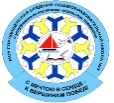 Дата 25.09.2019.Начало: 12.00 мск.Окончание: 13.10 мск.Сценарий проведения сеанса видеоконференцсвязипо теме «Установочный семинар по организации и проведению межрегиональных конкурсов для участников образовательных отношений общеобразовательных организаций в рамках проекта «Сетевое сообщество сельских школ России»Формат сеанса – семинарПриложение 1Тезаурус:Исследовательская деятельность обучающихся - деятельность учащихся, связанная с решением творческой исследовательской задачи с заранее неизвестным решением.Проектная деятельность - педагогическая технология, ориентированная не на интеграцию фактических знаний, а на их применение и приобретение новых знаний путем самообразования. Метод дает простор для творческой инициативы учащихся и педагога, подразумевает их дружеское  сотрудничество, что создает положительную мотивацию ребенка к учебе.Учебная исследовательская деятельность - это специально организованная, познавательная творческая деятельность учащихся, по своей структуре соответствующая научной деятельности, характеризующая целенаправленностью, активностью, предметностью, мотивированностью и сознательностью, результатом которой является формирование познавательных мотивов, исследовательских умений, субъективно новых для учащихся знаний или способов деятельности.Приложение 2Список литературыБайбородова Л. В. Проектная деятельность школьников в разновозрастных группах: пособие для учителей общеобразовательных организаций / Л. В. Байбородова, Л. Н. Серебренников. – М.: Просвещение, 2013. – 175 с. – (Работаем по новым стандартам).Глухарева, О. Г. Влияние проектного обучения на формирование ключевых компетенций у учащихся старшей школы // Стандарты и мониторинг в образовании. – 2014. - № 1. – С. 17-24.Кадыкова, О. М. Общешкольный проект – основа механизма управления проектно- исследовательской деятельностью учащихся // Эксперимент и инновации в школе. – 2013. - № 5. – С. 14-22.Тимонина, Г. В. Управление качеством образовательного процесса по развитию проектно- исследовательской деятельности обучающихся как основы самореализации // Все для администратора школы. – 2014. - № 1. – С. 18-30.Хуторской, А.В. Метод проектов и другие зарубежные системы обучения // Школьные технологии. – 2013. - № 3. – С. 95 – 100.Публикации учителей и обучающихся МБОУ ГСШ № 3Бервинова Т. В спорте рождается истина // Журнал Фонда поддержки образования «Прообраз». – СПб, № 2 (6), 2017. – С. 24. Киливник, И.В., Расул-Заде М. Не учись безделью, а учись рукоделью // сборник проектов, исследовательских работ обучающихся и педагогов образовательных учреждений, Волгоград: ООО «ИД «Печать Пресс», 2016. – С. 82-84.  Наринов Э.Р., Сычева, Н.В. Буктрейлер как средство повышения читательской активности. // Поиск и творчество: Сборник тезисов по материалам региональной гуманитарной конференции исследовательских работ. (20 апреля 2018 г., г. Волгоград). – Волгоград: ФГБОУ ВО Волгоградский ГАУ, 2018. – С. 167-169. Семененко, М.В. Развитие регулятивных и коммуникативных УУД учащихся начальных классов во внеурочной деятельности // Образовательный журнал «Учебный год», Волгоград: ГАУ ДПО «ВГАПО», 2016. № 2 (43). – С. 65-66.Толмачева, Е.В., Бервинова Т. Одаренный ребенок талантлив во всем! // Поиск и творчество: Сборник тезисов по материалам региональной гуманитарной конференции исследовательских работ. (20 апреля 2018 г., г. Волгоград). – Волгоград: ФГБОУ ВО Волгоградский ГАУ, 2018. – С. 8-11. Толмачева, Е.В. Инновационные подходы в работе с одаренными обучающимися на уроках и во внеурочной деятельности по географии в условиях введения ФГОС общего образования // Географическое образование школе и вузе: экологически аспект: матер. Всерос. научн.-практ. конф. (31 марта 2017 г.) / ред. кол.: Д.В. Полежаев и др. – М.: Планета, 2017. – С. 187-190.Толмачева, Е.В. Система работы с одаренными обучающимися на уроках и во внеурочной деятельности по географии в условиях введения ФГОС общего образования // Поиск и творчество: Сборник тезисов по материалам региональной гуманитарной конференции исследовательских работ – Волгоград: ФГБОУ ВО Волгоградский ГАУ, 2017. – С. 59-62. Туркия, Т.Г. 3 D «Remembrance Day» / «День Памяти» // XV областной фестиваль презентаций учебных и педагогических проектов: тезисы работ лауреатов. 14 апреля 2016 г. – Волгоград: МОУ Лицей № 8 «Олимпия», 2016. – С. 463-464. ДействиеАктивная студияВыступающийВыступающийВремяУстановление соединения.11.30-12.0011.30-12.0011.30-12.0011.30-12.00Открытие конференции Открытие конференции Открытие конференции Открытие конференции Открытие конференции Проверка связи, представление аудиторий.5 мин.Фонд поддержки образованияФедоров Алексей Константинович, Первый заместитель Президента Фонда, руководитель Программы «Гимназический союз России»Федоров Алексей Константинович, Первый заместитель Президента Фонда, руководитель Программы «Гимназический союз России»12.00-12.05Начало видеоконференцсвязиНачало видеоконференцсвязиНачало видеоконференцсвязиНачало видеоконференцсвязиНачало видеоконференцсвязиI этап. ВступлениеI этап. ВступлениеI этап. ВступлениеI этап. ВступлениеI этап. ВступлениеПредставление студии и темы сеанса.Актуализация темы сеанса ВКС, постановка целей и задач.5 мин.МБОУ ГСШ № 3 р.п. Городище Волгоградской областиМБОУ ГСШ № 3 р.п. Городище Волгоградской областиЗимарина Ольга Владимировна, директор МБОУ ГСШ № 3, Почетный работник общего образования РФ12.06-12.11.II этап. Основная часть. II этап. Основная часть. II этап. Основная часть. II этап. Основная часть. II этап. Основная часть. Итоги межрегионального фестиваля «Креативность. Новаторство. Традиции», проведенного в 2018-2019 учебном году. 10 мин.МБОУ ГСШ № 3 р.п. Городище Волгоградской областиМБОУ ГСШ № 3 р.п. Городище Волгоградской областиТолмачева Елена Викторовна, к.п.н., учитель географии МБОУ ГСШ № 312.12-12.22Отзывы обучающихся и родителей о проведении межрегионального фестиваля «Креативность. Новаторство. Традиции».6 мин. МБОУ ГСШ № 3 р.п. Городище Волгоградской областиМБОУ ГСШ № 3 р.п. Городище Волгоградской областиУчастники образовательных отношений ОУ Городищенского района12.23-12.29Ознакомление с содержанием положения о проведении межрегионального фестиваля «Креативность. Новаторство. Традиции» в 2019-2020 учебном году. 5 мин.МБОУ ГСШ № 3 р.п. Городище Волгоградской областиМБОУ ГСШ № 3 р.п. Городище Волгоградской областиТолмачева Елена Викторовна, к.п.н., учитель географии МБОУ ГСШ № 312.30-12.35III этап. Педагогическая дискуссияIII этап. Педагогическая дискуссияIII этап. Педагогическая дискуссияIII этап. Педагогическая дискуссияIII этап. Педагогическая дискуссияОбмен мнением, предложения, рекомендации, вопросы организаторам межрегионального фестиваля «Креативность. Новаторство. Традиции» 20 мин.ОУ - участники сеансаОУ - участники сеанса12.36-12.55IV этап. ЗаключениеIV этап. ЗаключениеIV этап. ЗаключениеIV этап. ЗаключениеIV этап. ЗаключениеОтветы студии – организатора на вопросы участников видеоконференции. Заключительное слово.5 мин.МБОУ ГСШ № 3 р.п. Городище Волгоградской областиМБОУ ГСШ № 3 р.п. Городище Волгоградской областиЗимарина Ольга Владимировна, директор, Почетный работник общего образования13.00-13.05Заключительное слово, подведение итогов.4 мин.Фонд поддержки образованияФонд поддержки образованияФедоров Алексей Константинович Первый заместитель Президента Фонда, руководитель Программы «Гимназический союз России».13.06-13.10